OLIVER T’S MARKETTo Order:  Stop In, or Call: (810) 695-6550, Fax: (810) 695-9140                                     Email: oliverts.store@gmail.com1553 HILL RD, GRAND BLANC, MI 48439CATERING TO GO****Please Allow Minimum of 72 Hours’ Notice ********Half Trays Serve 8-12, Full Trays 16-20 ****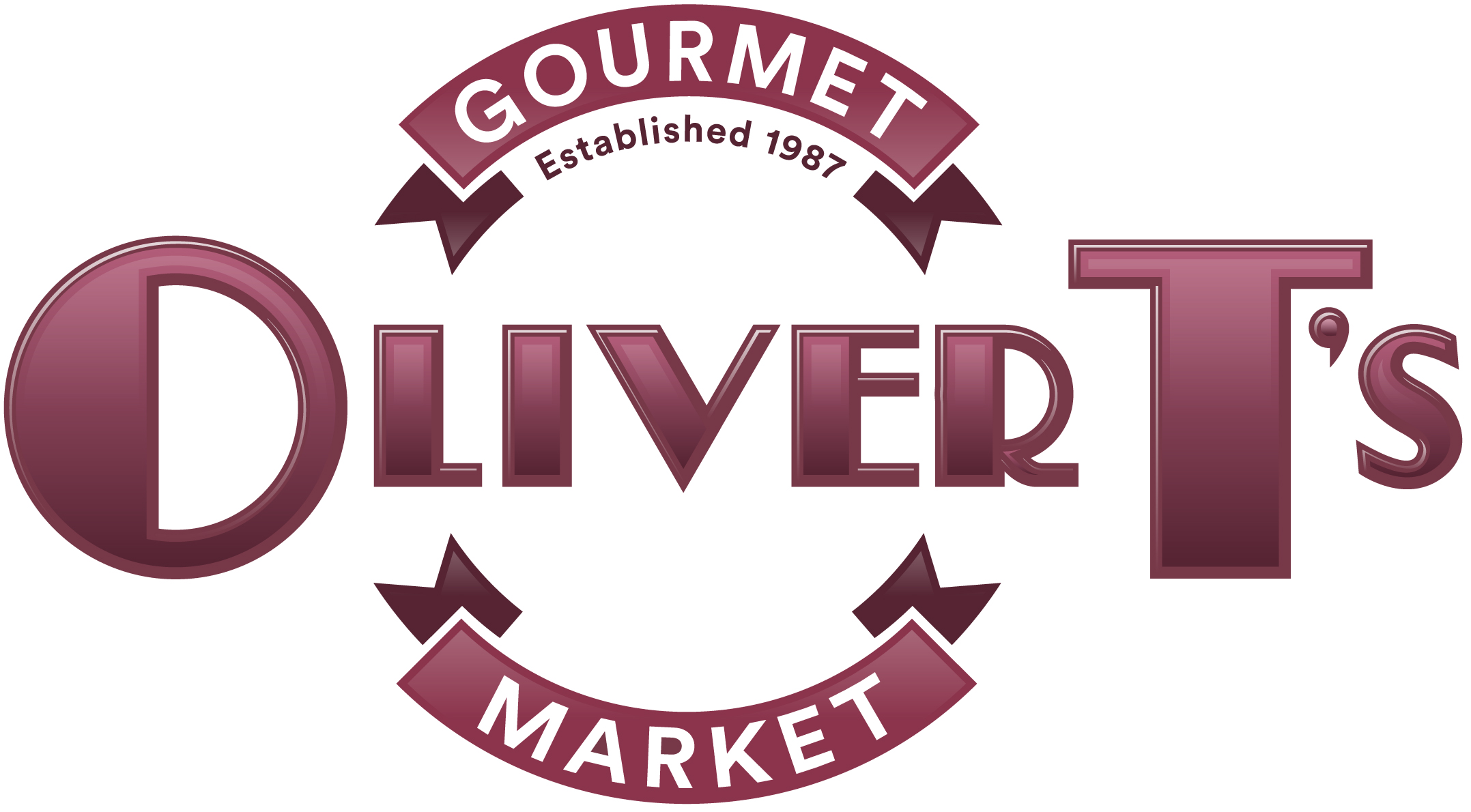 CHICKEN							Tray	Half	Tray/HalfBreaded All-White Meat Chicken Strips		$100	$53	8lbs/4lbsChoice of: Italian Marinara, Lemon-Lime w/Lemon Dill Sauce, Cajun w/Mustard Sauce, or Thai w/Coconut Peanut Sauce.Buttermilk Fried Chicken				$100	$53	10lbs/5lbsEqual mix of breast, thighs, and drumsticks.  Add 15% for custom mixes.Baked Chicken					$100	$53	10lbs/5lbsEqual mix of breast, thighs, and drumsticks.  Add 15% for custom mixes.BBQ Chicken						$100	$53	10lbs/5lbsEqual mix of breast, thighs, and drumsticks.  Add 15% for custom mixes.Chicken Wings					$95	$50	100 pc/50 pcChoice of: Ranch, Marinara, Buffalo, or Teriyaki.Pecan Crusted Chicken Breasts			$150	$80	10lbs/5lbsLemon Pepper Chicken Breast			$150	$80	8lbs/4lbsChicken Piccata w/Lemons & Capers		$150	$80	10lbs/5lbsChicken Marsala					$150	$80	10lbs/5lbsWith caramelized onion, mushrooms & sweet marsala wine sauceCoconut Chicken Breasts				$150	$80	10lbs/5lbsWith Mango Chutney add  $9.00Pesto Chicken						$150	$80	10lbs/5lbsGrilled Breast stuffed with basil pesto, topped with tomato relish and lemon basil sauce.Chicken Parmesan w/Mozz. & Tomato Sauce	$150	$80	10lbs/5lbsGrilled Chicken Kabobs w/Vegetables		$9.00 each, minimum 10Chicken Pot Pie 5” individual pies			$8.00 each, minimum 10Chicken Wellington (in full puff pastry)		$12 each, minimum 10Stuffed Chicken Breasts				$12 each, Minimum 10Choice of: Broccoli & Cheddar, Fresh Basil, Garlic & Mozzarella, Cordon BleuTURKEYTray	Half	Tray/HalfSliced Roast Turkey Breast				$150	$80	10lbs/5lbsTurkey Gravy	$9.00 quartBEEF/PORKTray	Half	Tray/HalfOld Fashioned Beef Meat Loaf			$95	$50	10lbs/5lbsSliced or Whole, with GravyBeef Stroganoff with Egg Noodles			$180	$95	14lbs/7lbsPrime Rib of Beef					$275	$140	10lbs/5lbsGrilled Beef Tenderloin				$375	$200	10lbs/5lbsChoice of:  Horse Radish or Dijon Sauce Beef Wellington (in puff pastry)			$23 pc, min 10, (72 hour notice required)Grilled Steak Kabobs					$11.00 each, min 10Roasted Pork Loin					$100	$55	10lbs/5lbsBarbequed Pulled Pork				$100	$55	10lbs/5lbsKielbasa & Sauerkraut w/Apples			$100	$55	10lbs/5lbsItalian Sausage					$125	$65	10lbs/5lbsWith peppers, onions, and tomato sauceGiant Mozzarella Stuffed Meatballs			$5.00 each, min 10With marinaraItalian Marinara Meatballs				$120	$65	100 pc/50 pcBarbequed Meatballs					$120	$65	100 pc/50 pcSwedish Meatballs					$120	$65	100 pc/50 pcGround Beef Stuffed Cabbage Rolls			$95 - 20 pcPASTA/ITALIANTray	Half	Tray/HalfBolognese Lasagna					$150	$80	14lbs/7lbsA delicious meat lasagna with creamy bechamel toppingVegetable Three-Cheese Lasagna			$140	$75	14lbs/7lbsRigatoni w/Meat Sauce				$95	$50	10lbs/5lbs	Rigatoni w/Tomato Sauce & Parmesan		$85	$45	10lbs/5lbs	Simple Angel Hair or Bow Tie Pasta			$55	$30	6lbs/3lbsWith lemon, garlic & olive oil. Great with Chicken Entrees!Bow-Tie Pasta Alfredo				$85	$45	10lbs/5lbsBow-Tie Pasta Alfredo w/Chicken Breasts		$160	$85	14lbs/7lbsPasta Alfredo Primavera				$125	$65	12lbs/6lbsChicken Piccata				            $160	$85	14bs/7lbsGrilled Chicken Breast over pasta with garlic,	                                     	lemon, olive oil, parmesan and capers.Corkscrew Pasta with Sausage Cream Sauce	$110	$60	10lbs/5lbs	Corkscrew Pasta with Artichokes & Red Peppersin Pesto Cream Sauce					$110	$60	10lbs/5lbsPenne Pasta w/Roasted Vegetables, Olive Oil& Fresh Herbs						$110	$60	10lbs/5lbs	Three-Cheese Gourmet Mac & Cheese		$110	$60	10lbs/5lbsEggplant Parmesan					$110	$60	10lbs/5lbs	SEAFOODTray	Half	Tray/HalfShrimp Linguine in Pesto Cream Sauce		$220	$115	10lbs/5lbsApproximately 5 shrimp per personGrilled Salmon					$240	$125	10lbs/5lbsChoice of: Lemon Dill, Teriyaki or Creamy Horseradish Pecan Crusted Salmon				$240	$125	10lbs/5lbsCold Smoked Salmon					$150	$80	serves	15-20	7-10Garnished with diced red onions, tomatoes, lemons, capers, and fresh dill sauce, with whole wheat baguette slices.SIDE DISHESTray	Half	Tray/HalfVegetable and Onion Rice Pilaf			$60	$35	8lbs/4lbsLemon Dill Rice w/Green Onions and Butter	$60	$35	8lbs/4lbsOrange-Cranberry Rice Pilaf (great hot or cold)	$100	$55	8lbs/4lbs	Spanish Rice						$60	$35	10lbs/5lbsReal Mashed Potatoes (Garlic or Butter)		$75	$40	10lbs/5lbsRoasted Red Skin Potatoes				$75	$40	10lbs/5lbsAu Gratin Potatoes					$100	$55	10lbs/5lbsTwice Baked Potatoes				$5.00 each, minimum 10With cheddar, bacon, sour cream & chives.Savory Sage Dressing				             $75	$40	10lbs/5lbsRoasted Garden Vegetables				$90	$50	8lbs/4lbsNew Orleans Corn with Bell Pepper			$40	$25	6lbs/3lbsClassic Baked Beans					$40	$25	8lbs/4lbsWith mustard, onions and brown sugarSIDE DISHES CONTINUEDTray	Half	Tray/HalfGreen Beans w/ Parmesan or Lemon Garlic Butter	$75	$40	8lbs/4lbsGreen Beans Amandine or w/Tomato & Olive Oil	$75	$40	8lbs/4lbsRoasted Asparagus, Red Peppers, Onions & Garlic	$75	$40	8lbs/4lbsIn Olive OilSlice Carrots w/Brown Sugar & Ginger Glaze	$75	$40	7lbs/4lbsSteamed Broccoli and Cauliflower			$75	$40	8lbs/4lbsWith choice of:  lemon butter or cheddar sauceBroccoli Rice Casserole				$75	$40	8lbs/4lbsCrunchy Sweet Potato Praline Casserole		$110	$60	10lbs/5lbsSweet Potatoes w/Dried Cranberries & Pecans	$110	$60	10lbs/5lbsSPECIALTYVegetarian Stir Fry (Gluten Free)			$160	$85Quiche  (9 inch Quiches serve 6 – 8 people) $25/EASpinach & Feta	*Lorraine	*Ham & Broccoli	*Turkey & BroccoliHam & Asparagus	*Mediterranean Tomato & Feta		Enchiladas (Beef or Chicken or Vegetarian)		$160	$85	Vegetarian Stuffed Peppers w/tomato sauce	$8.00 each, min 12Grilled Veggie Kabobs				$8.00 each, min 10Jumbo Shrimp Tray w/cocktail sauce24 pc tray	$7536 pc tray	$10550 pc tray	$15075 pc tray	$225GOURMET SALADS****Please Allow Minimum of 24 Hours’ Notice ****Salad							Tray	Half	Fresh Fruit Salad					$95	$50		Classic Caesar w/house-made dressing		$60	$35	Grilled Chicken Caesar				$95	$50		Chef’s Salad						$95	$50	with lettuce, ham, turkey, swiss, broccoli, carrots, cucumber, egg, ranch dressing	Oliver’s Garden Toss					$60	$35	With gourmet lettuces and julienne vegetablesPremium Garden Toss				$75	$40	With vegetables, red onion $ shredded cheddarGreek Salad						$95	$50	With feta, tomatoes, onions, beets, peppers, etc.Antipasto						$95	$50	With ham, salami, provolone, onions, peppers, etc.Roman Salad						$95	$50	With romaine, white beans, artichokes, cherry tomatoes, roasted red pepper, shaved parmesan & red wine vinaigrette.Ultimate Cobb					$110	$60	With romaine, smoked turkey, bleu cheese, bacon, egg, avocado, green onions, tomatoes & mustard vinaigrette.	Michigan Salad					$95	$50	With mixed lettuces, feta, black beans, dried cherries & walnuts.Chinatown Salad					$95	$50	with mandarin oranges, almonds, chow mien noodles, baby corn, pea pods, peppers, dried cherries & onions.Spinach						$75	$40	With egg, red onions & hot bacon dressingGOURMET SALADS CONTINUED****Please Allow Minimum of 24 Hours’ Notice ****Salad							Tray	HalfStrawberry Pecan					$95	$50	With spinach, fresh strawberries & spiced pecansSweet Blue						$95	$50	With lettuce, blue cheese, dried cranberries, candied pecans & poppy seed dressingMaurice Salad						$110	$60	With ham, turkey, swiss, olives, sweet pickles, and famous J.L. Hudson dressing.** ADD GRILLED CHICKEN BREAST TO ANY SALAD FOR $12.50 LB.PARTY TRAYSVegetable Tray   (Small is $60 and Serves 15 – 20)		   (Medium is $90 and Serves 25 - 30)		   (Large is $120 and Serves 35 - 40)Assorted Vegetables with both spinach & dill dips.Fruit Tray  	  (Small is $75 and Serves 15 – 20)		   (Medium is $95 and Serves 25 - 30)		   (Large is $125 and Serves 35 - 40)Bite Size seasonal fruits with raspberry cream cheese dip or orange yogurt dressingFruit & Cheese Tray  	  (Small is $80 and Serves 15 – 20)		  	  (Medium is $105 and Serves 25 - 30)			  (Large is $145 and Serves 35 - 40)A colorful combination of our fruit and cheese traysMiddle Eastern Platter    ($125 and Serves 10 – 15)A beautiful presentation of Hummus, Tabbouleh, Spinach Triangles, Vegetarian Stuffed Grape Leaves & Silver Dollar Pitas.  PLEASE ALLOW 2 DAYS NOTICE!PARTY TRAYSGourmet Antipasto Platter    ($140  and Serves 10 – 15)A striking display featuring: Fresh Mozzarella, Tomato & Basil Tuscan Torta Dip (Feta Cheese, Sun-Dried Tomatoes, Pesto & Pine Nuts), Marinated Artichokes, Prosciutto & Cappicola Roasted Red Peppers, Mixed Olives & Two Baguettes.  PLEASE ALLOW 2 DAYS NOTICE!Gourmet Meat & Cheese   Features Boar’s Head Turkey, Polish Ham, Deluxe Ham & Roast Beef, Hoffman’s Hard Salami, Swiss, Smokey Cheddar, Provolone cheeses, Bread, Mayo, Mustard, and Tomatoes.(Small is $85 and Serves 5-8)(Medium is $125 and Serves 10-12)(Large is $165 and Serves 15-18)European Cheese Platter	  (Small is $95 and Serves 6 – 10)                  			  (Large is $150 and Serves 12 - 16)Fresh Mozzarella Slices, Brie & Boursin Cheeses, Greek Feta & Calamata Olive Spread, Goat Cheese Log, Lemon Ricotta Dip, Grapes & Assorted Crackers & Crustinis.Cheese Tray  	(Small is $65 and Serves 10 – 15)		 	(Medium is $95 and Serves 18 - 25)			(Large is $120 and Serves 28 - 35)Smoked Cheddar, Dilled Havarti, Colby & Swiss, arranged around choice of Cheese Ball with assorted crackers, Cheese Ball (Cream Cheese, Ham, Cheddar and Green Onion).Nibbler Tray		(Small is $85 and Serves 12 – 15)(Large is $165 and Serves 25 - 30)Delicious Cubes of Hard Salami, Ham, Swiss, Colby, Provolone & Smoked Cheddar with Green and Black Olives, Crackers.PARTY TRAYS CONTINUEDRoll-up Platter   ($95 and Serves 10 – 15)Buttery Baguette & Lemon Ricotta Platter    ($60 and Serves 10 – 15)Fruit Skewers Platter    ($90 for 50 skewers)Fruit Pizza    ($75 and Serves 15-20)Prepayment is required for all catering orders.